Reflections on HollywoodThe Eyes of My FatherJessica de Rothschild, DirectoraJessica de Rothschild se graduó de Edinburgh University y tiene una maestría en Estudios en Medio Oriente de SOAS, University of London. Empezó a producir teatro en la zona de West End bajo la mentoría del legendario empresario Michael White, y en 2007 se aventuró a abrir su propia compañía, Sweet Pea Productions. Sus producciones incluyen una versión aclamada por la crítica de ‘Scenes from an execution’ (2007) de Howard Barker; dos teleteatros cortos de Pinter The Lover y The Collection (2008) en el entonces Comedy Theatre con Gina McKee and Timothy West; una coproducción de Riflemind (2008) con Sydney Theatre Company en los Trafalgar Studios con John Hannah, dirigida por Philip Seymour Hoffman; Speaking in Tongues (2009) en el Duke of York’s con John Simm, Ian Hart y Kerry Russell; y The Misanthrope (2009) nuevamente en el Comedy Theatre con Keira Knightley y Damian Lewis, que recibió tres nominaciones Olivier Awards incluyendo Mejor Interpretación y Mejor Actriz de Soporte. En 2010 se mudó a Los Ángeles donde estudió actuación y dirigió bajo el tutelaje de la renombrada Judith Weston. Además trabajó con Lorien Haynes como directora y dramaturga en su obra de teatro Good Grief, a través de una serie de talleres. Fue productora ejecutiva en la película November Criminals, protagonizada por Ansel Elgort y Chloe Grace Moretz, que va a lanzar Sony más adelante en el año. Es productora ejecutiva en My Dinner with Hervé, actualmente en filmación en Londres y Los Ángeles para HBO, protagonizada por Peter Dinklage y Jamie Dornan. Recientemente escribió y dirigió un cortometraje para la British Fashion Council titulado Reflections on Hollywood, el cual se estrenó en el festival BAFTA en junio de 2017. Además, Rothschild es embajadora para el Almeida Theatre, embajadora para The Foundation for Children and the Arts y fideicomisaria de la ERANDA ROTHSCHILD Foundation. También es embajadora para el British Fashion Council en Los Ángeles.     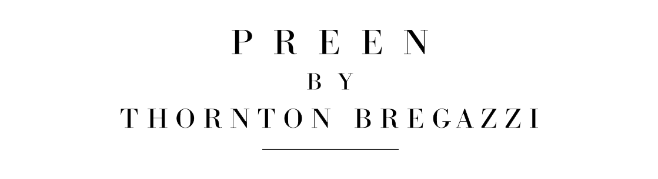 PreenPreen fue fundada en 1996 por Justin Thornton y Thea Bregazzi, con un gusto genuino por moda de estilo victoriano, una pasión por el reciclaje, y esa mezcla de toque masculino/femenino, fuerte/amable, que la pareja pone en sus diseños. Su colección de lanzamiento, presentada en el London Fashion Week Spring/Summer 2001, compuesta de elementos punk, encajes vintage y piezas hechas a mano, recibió muy buenas críticas. Fue descrita como un enfrentamiento tradicional sartorial, con un buen sentido británico de ironía chic. Liberty Ross usó la blusa de rosario en los British Fashion Awards tras bajar de la pasarela, dando visibilidad a Preen en el mapa de la moda.  preenbythorntonbregazzi.comAnissa Bonnefont – DirectoraActriz, escritora y directora, Anissa Bonnefont estudió actuación en Lee Strasberg Institute en Nueva York y durante ese tiempo trabajó en diferentes cortometrajes, producciones del circuito off-Broadway, en una película independiente y tuvo sus primeras experiencias en escritura de guiones. En 2008, de vuelta en París, finalmente decidió dirigir su primer cortometraje Hasta La Vista Fanfan, el cual, tras competir en Cannes, fue adquirido por el grupo italiano de medios Mediaset para ser transmitido en sus señales de televisión. La película fue incluida en el ‘Miami Romance in a Can Film Festival’,  y ganó premio del jurado en el festival Filmez Jeunesse en Nanterre, Francia. En 2011 dirigió su segundo cortometraje A night in Paris, con Stefano Accorsi, Philippe Nahon y Catherine Allégret. El grupo francés Orange transmitió la película en sus canales, y tuvo una participación activa en diferentes festivales alrededor del mundo. En el verano de 2016, Anissa dirigió tres cortometrajes para la marca de moda Céline y actuó de nueva cuenta en Madame (de Amanda Sthers) con Harvey Keitel, Tonie Colette y Rossy de Palma. Actualmente sus proyectos de guión incluyen el largometraje en inglés Someplace Else, y la investigación para un documental sobre la historia del joven diseñador de moda de Balmain, Olivier Rousteing. Además, Anissa será la directora de la secuela de la película estadounidense de gran presupuesto Three Seconds (dir. Andrea Di Stefano: Escobar:Paradise Lost), producida por Thunder Roads Pictures (Sicario, John Wick, Clash of the Titans) y protagonizada por Clive Owen, Rosamund Pike, Joel Kinneman y el rapero Common.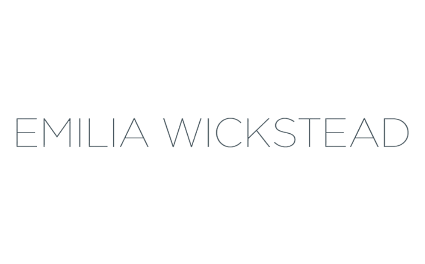 Emilia WicksteadNacida en Nueva Zelanda y radicada en Gran Bretaña, pasó sus años formativos en Milán y obtuvo una licenciatura con honores en Diseño de Modas y Marketing de Central Saint Martin's London en 2007.Tras su graduación, Emilia trabajó en las casas de moda de Giorgio Armani, Proenza Schouler, Narciso Rodríguez y Vogue en Nueva York y Milán, previo a su regreso a Londres para establecer su propia marca en 2008 con la apertura de su primera tienda en Belgravia. Comenzado como un estudio de diseño a medida, las colecciones de Emilia son actualmente de confección por temporada y presentadas en el London Fashion Week desde SS12. Emilia Wickstead se encuentra en tiendas en todo el mundo incluyendo  Net-A-Porter, Selfridges, Matches Harvey Nichols y  Moda Operandi, además de su tienda insignia que abrió en 2014 en Sloane Street, Londres.  Emiliawickstead.com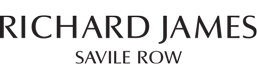 Richard JamesRichard James fue fundado en Savile Row en 1992 por el diseñador Richard James, un ex comprador para la legendaria boutique londinense Browns, y su socio Sean Dixon, con una filosofía simple y clara que permanece hasta hoy: producir prendas clásicas y refinadas, de una calidad insuperable, y extender los límites a través del diseño, el color y el corte. El primer diseñador de la corriente del ‘New Establishment’ en Savile Row, a Richard James se le reconoce haber hecho mucho para revitalizar la reputación y fortuna de lo que es ampliamente conocido como el centro mundial de la calidad en sastrería con su progresivo enfoque en la atemporalidad.    www.richardjames.co.uk 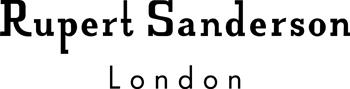 Rupert SandersonRupert  Sanderson fundó su simbólica compañía tras su regreso de Italia en 2001. Su filosofía de diseño es simple: ‘menos es más’. Evitando el aumento y la saturación del calzado, se ha concentrado en perfeccionar la línea, el volumen y el material para alisar y alargar la pierna, haciendo que las mujeres se sientan más atractivas. Su inspiración viene de los materiales mismos: de las curvas sensuales y siluetas de las hormas y tacones, a la calidad y acabados de las mejores pieles y materiales. Para complementar su pasión obsesiva con la artesanía del calzado italiano, cada par de zapatos de Rupert Sanderson lleva el nombre de una flor narciso.  www.rupertsanderson.comPara más información, por favor contactar a:Sandy Machucasandy@anothercompany.com.mxAnother CompanyOf. 6392.1100 ext. 3415M: 04455 2270 5536